新入職員の皆さんへ春の訪れに心がウキウキしていますか、新入職員の皆さん体調は如何でしょうか。今皆さんは入職式の初日からのオリエンテーションを頑張って受講している頃だと思います。まだまだ覚える事も多いとは思いますが、忙しさに流されるのではなく晴れた休日にはちょうど桜や菜の花が咲く時期でもありますので散歩がてらお花見や散策などを暖かな日差しを浴びながら四季を感じてみてはどうでしょう。頭の中に詰め込んでいた緊張も多少、ほぐれてきませんか。新入職員の皆様は、これから色々な事を勉強をしていきます。辛い事もあるでしょうが学校生活で培った事を糧に新たなステージに踏み出して下さい。今この時間を大切にし、覚えた事を少しずつ理解し、少しでも早く患者様の助けになればと思います。総務課　水越勝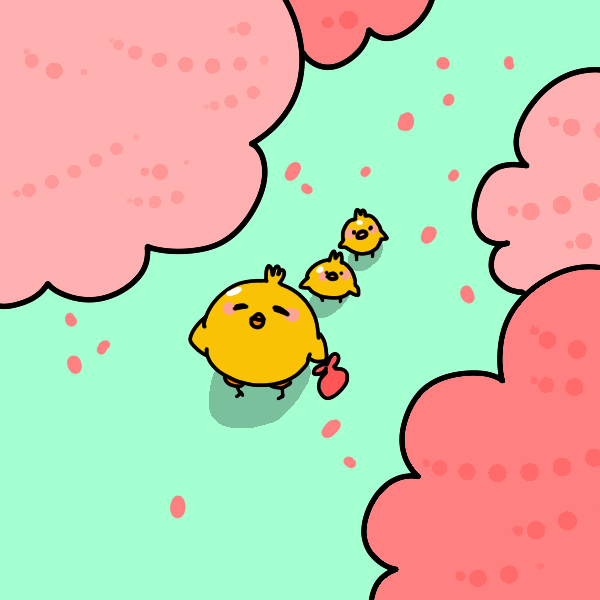 